ESAME DI STATISTICA - SETTEMBRE 2019bCognome ……….…..………….. Nome ……..…..…..………..Numero di matricola …………Firma …………..…....………..Approssimare i calcoli alla quarta cifra decimaleAi fini della valutazione di terrà conto solo ed esclusivamente di quanto riportato negli appositi spazi grigiAl termine della prova è obbligatorio consegnare il presente foglio ed il foglio di brutta (DI CUI NON SI TERRA’ CONTO AI FINI DELLA VALUTAZIONE)Si consideri la distribuzione per area geografica del numero di rifugiati e richiedenti asilo classificati secondo la definizione delle Nazioni Unite per l’anno 2012 (fonte: World Development Indicators – World Bank).Si considerino due serie dello stesso indice calcolate con due basi fisse diversea) Completare la serie dell’indice a base fissa Gen18=100 (1 punto)b) Completare la serie dell’indice a base fissa Gen17=100 (1 punto)Si ipotizzi di voler fare inferenza sulle medie di due campioni indipendenti. Si indichi se le seguenti affermazioni siano vere o false (aggiungere argomentazione)Le proprietà degli stimatori (3 punti)Commentare questo grafico e i relativi dati – CHI HA SUPERATO LA PROVA INTERMEDIA NON DEVE RISPONDERE A QUESTA DOMANDA (1 punto)Fig.1 – Tasso di occupazione, maschi e femmine, valori percentuali. Livelli e variazioni congiunturali, Agosto 2017 – Luglio 2019, dati destagionalizzati.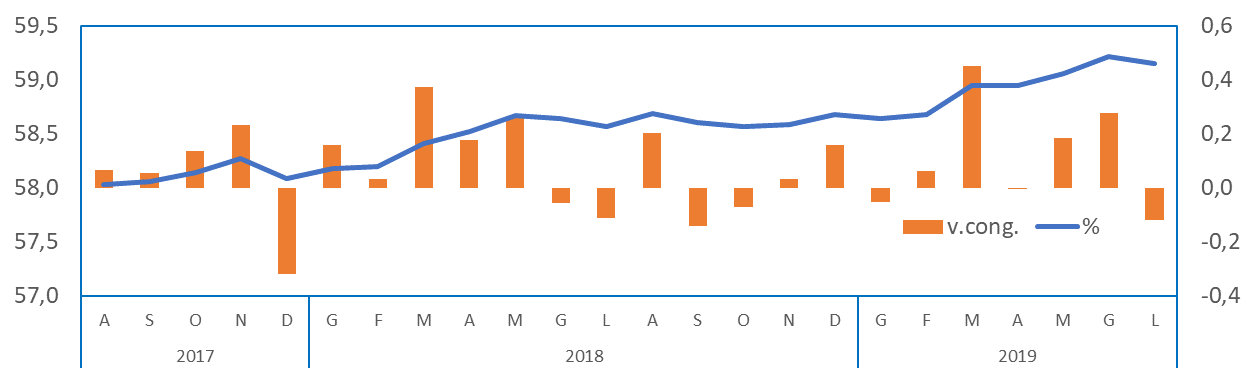 Con riferimento alla seguente distribuzione di frequenzaNell’ipotesi di equidistribuzione delle unità all’interno delle classi, calcolare:Con riferimento alla seguente distribuzione di frequenzaNell’ipotesi di equidistribuzione delle unità all’interno delle classi, calcolare:Soluzionea) Il reddito medio (media aritmetica) (1 punto)37.5000b) La varianza (1 punto)478.75000c) La classe modale (1 punto)20-40d) La mediana (1 punto)33.3333ContinenteRifugiati e richiedenti asilo (milioni)Medio Oriente e Nord Africa9.0Africa Sub-Sahariana3.6Europa e Asia Centrale3.1Asia orientale e meridionale2.6America0.5Totale18.8Disegnare la curva di concentrazione(curva di Lorenz) (2 punti)b) Calcolare il rapporto di concentrazione (1 punto)0.4787c) Considerando che nel 2000 il rapporto di concentrazione era pari a 0.4345, commentare i risultati ottenuti alla luce dell’eventuale cambiamento nei livelli di concentrazione della distribuzione (1 punto)Si registra un aumento della concentrazionegen-17feb-17mar-17apr-17mag-07giu-17lug-17ago-17set-17ott-17nov-17dic-17gen-18Gen18=10095.095.596.296.497.097.2Gen17=100102.6103.2104.2104.7106.8104.2105.3gen17feb17mar17apr17mag7giu17lug17ago17set17ott17nov17dic16gen18Gen18=10095.095.596.296.497.097.297.598.099.099.5101.599.0100.0gen17feb17mar17apr17mag7giu17lug17ago17set17ott17nov17dic16gen18Gen17=100100.0100.5101.3101.5102.1102.3102.6103.2104.2104.7106.8104.2105.3d) Calcolare la variazione congiunturale a Gennaio 2018 (1 punto) – CHI HA SUPERATO LA PROVA INTERMEDIA NON DEVE RISPONDERE A QUESTA DOMANDA1.0d) Calcolare la variazione tendenziale a Gennaio 2018 (1 punto) - CHI HA SUPERATO LA PROVA INTERMEDIA NON DEVE RISPONDERE A QUESTA DOMANDA5.3In un servizio di call-center si vuole verificare se per uno specifico servizio di chiamata la durata della telefonata è linearmente dipendente dal numero di persone coinvolte nel portare a termine il servizio richiesto. Vengono osservate 4 chiamate  e per ognuna di queste viene misurata la durata in minuti (Y) e il numero di persone (X)In un servizio di call-center si vuole verificare se per uno specifico servizio di chiamata la durata della telefonata è linearmente dipendente dal numero di persone coinvolte nel portare a termine il servizio richiesto. Vengono osservate 4 chiamate  e per ognuna di queste viene misurata la durata in minuti (Y) e il numero di persone (X)Soluzionea) Stimare i parametri della retta di regressione (B0 e B1) della durata delle chiamate (Y) in funzione del numero di persone (X) - (2 punti)B0=37.7500B1=4.700 b) Calcolare il SQR= (1 punto)1104.5000c) In media quanto tempo dovrebbe durare una telefonata se vengono coinvolte 10 persone? (1 punto)84.7500d) Disegnare il grafico di dispersione XoY e la retta di regressione (1 punto)d) Disegnare il grafico di dispersione XoY e la retta di regressione (1 punto)Il peso dei pacchi consegnati da una ditta di trasporti si distribuisce come una v.c. Normale con media uguale a 15 kg e deviazione standard pari a 3 kg.: Il peso dei pacchi consegnati da una ditta di trasporti si distribuisce come una v.c. Normale con media uguale a 15 kg e deviazione standard pari a 3 kg.: Il peso dei pacchi consegnati da una ditta di trasporti si distribuisce come una v.c. Normale con media uguale a 15 kg e deviazione standard pari a 3 kg.: Determinare la probabilità che:Determinare la probabilità che:Soluzionea) ci sia un pacco con peso compreso tra 12 e 13,2 kg. (2 punti)a) ci sia un pacco con peso compreso tra 12 e 13,2 kg. (2 punti)0.1156b) il peso di una scatola differisca dalla media per più di 6 kg in eccesso o in difetto. (2 punti)b) il peso di una scatola differisca dalla media per più di 6 kg in eccesso o in difetto. (2 punti)0.0456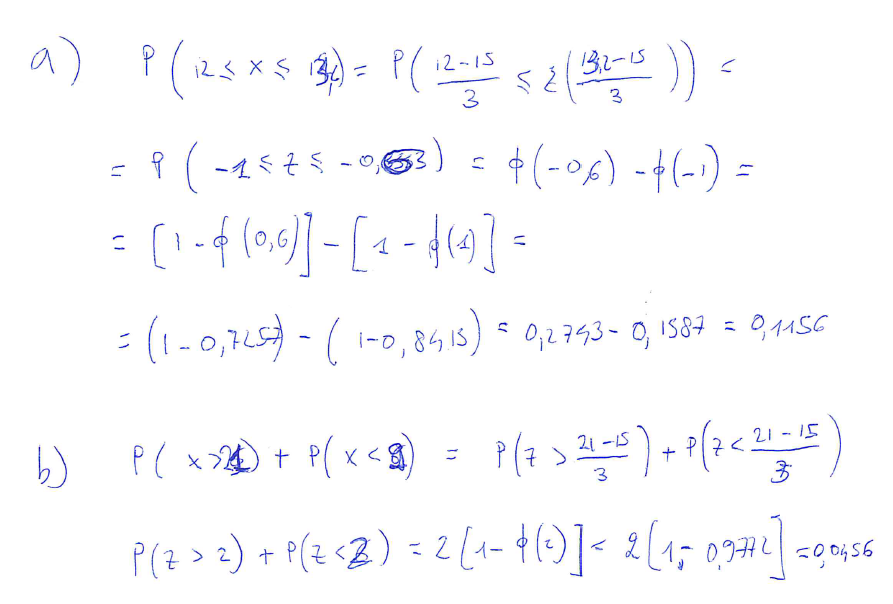 Si vuole fare inferenza sull’altezza media µ di una certa popolazione di persone adulte. Selezionato un campione di 50 persone risulta che l’altezza media è pari a 174 cm, mentre la varianza campionaria s2 è pari a 25 cm.Si vuole fare inferenza sull’altezza media µ di una certa popolazione di persone adulte. Selezionato un campione di 50 persone risulta che l’altezza media è pari a 174 cm, mentre la varianza campionaria s2 è pari a 25 cm.Si vuole fare inferenza sull’altezza media µ di una certa popolazione di persone adulte. Selezionato un campione di 50 persone risulta che l’altezza media è pari a 174 cm, mentre la varianza campionaria s2 è pari a 25 cm.SoluzioneSoluzionea) Utilizzando i dati del campione costruire l’intervallo di confidenza al 95% per .(2 punti)[172.5790;175.4210][172.5790;175.4210]Verificare, ad un livello di significatività  = 0.01, l'ipotesi che l’altezza media non sia cambiata rispetto alla popolazione dell’anno precedente quando era pari a 177 cm [H0:  = 177 vs H1:   177; indicare valore del test e decisione]. (2 punti)Valore del test=----4.2426; rifiuto HO; l’altezza è cambiataValore del test=----4.2426; rifiuto HO; l’altezza è cambiataSe il campione è piccolo è necessario conoscere la varianza delle due popolazioni per costruire un test sulle differenze delle medie (1 punto)FALSOSe le due medie possono essere espresse come rapporti percentuali la distribuzione campionaria di riferimento è la normale standard quando il campione è grande ovvero la t-student quando il campione è piccolo (1punto)FALSOPeriodoPeriodo%v. con.v. ten.(scrivere qui il commento)2017A58,00,11,42017S58,10,11,22017O58,10,11,42017N58,30,21,52017D58,1-0,30,82018G58,20,21,02018F58,20,00,72018M58,40,41,22018A58,50,21,22018M58,70,31,62018G58,6-0,11,32018L58,6-0,11,02018A58,70,21,12018S58,6-0,10,92018O58,6-0,10,72018N58,60,00,52018D58,70,21,02019G58,6-0,10,82019F58,70,10,82019M58,90,50,92019A58,90,00,72019M59,10,20,72019G59,20,31,02019L59,1-0,11,0